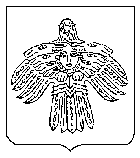 Об утверждении документации по планировке территории (проекта межевания территории) по объектам: «Подъездная автодорога к скважине № 2094бис Ярегского нефтяного месторождения. Лицензия СЫК 15079 НЭ; Подъездная автодорога к скважине № 2073 Ярегского нефтяного месторождения. Лицензия СЫК 15079 НЭ; Подъездная автодорога к скважинам №№ 2144, 2152 Ярегского нефтяного месторождения. Лицензия СЫК 15079 НЭ»В соответствии со статьями 43, 45 и 46 Градостроительного кодекса Российской Федерации, пунктом 4 постановления Правительства Российской Федерации «Особенности подготовки, согласования, утверждения, продления сроков действия документации по планировке территории, градостроительных планов земельных участков, выдачи разрешений на строительство объектов капитального строительства, разрешений на ввод в эксплуатацию» от 02.04.2022               № 575, рассмотрев представленные материалы, администрация постановляет:1. Утвердить документацию по планировке территории (проект межевания территории) по объектам: «Подъездная автодорога к скважине № 2094бис Ярегского нефтяного месторождения. Лицензия СЫК 15079 НЭ; Подъездная автодорога к скважине № 2073 Ярегского нефтяного месторождения. Лицензия СЫК 15079 НЭ; Подъездная автодорога к скважинам №№ 2144, 2152 Ярегского нефтяного месторождения. Лицензия СЫК 15079 НЭ» (далее – Проект) согласно приложению к настоящему постановлению (ссылка для скачивания приложения: https://disk.yandex.ru/d/nltpMjMBC4GJCg).2. Настоящее постановление и Проект подлежат официальному опубликованию в течение семи дней со дня утверждения и размещаются на Официальном портале администрации МОГО «Ухта».3. Контроль за исполнением настоящего постановления возложить на первого заместителя руководителя администрации МОГО «Ухта».Глава МОГО «Ухта» - руководитель  администрации МОГО «Ухта»                                                                    М.Н. ОсмановАДМИНИСТРАЦИЯМУНИЦИПАЛЬНОГО ОБРАЗОВАНИЯГОРОДСКОГО ОКРУГА«УХТА»АДМИНИСТРАЦИЯМУНИЦИПАЛЬНОГО ОБРАЗОВАНИЯГОРОДСКОГО ОКРУГА«УХТА»«УХТА»КАР  КЫТШЛÖНМУНИЦИПАЛЬНÖЙ  ЮКÖНСААДМИНИСТРАЦИЯ«УХТА»КАР  КЫТШЛÖНМУНИЦИПАЛЬНÖЙ  ЮКÖНСААДМИНИСТРАЦИЯ«УХТА»КАР  КЫТШЛÖНМУНИЦИПАЛЬНÖЙ  ЮКÖНСААДМИНИСТРАЦИЯ«УХТА»КАР  КЫТШЛÖНМУНИЦИПАЛЬНÖЙ  ЮКÖНСААДМИНИСТРАЦИЯПОСТАНОВЛЕНИЕШУÖМПОСТАНОВЛЕНИЕШУÖМПОСТАНОВЛЕНИЕШУÖМПОСТАНОВЛЕНИЕШУÖМПОСТАНОВЛЕНИЕШУÖМПОСТАНОВЛЕНИЕШУÖМПОСТАНОВЛЕНИЕШУÖМ13 января 2023 г.№45г.Ухта,  Республика Коми  